‘Speed friending’Your profilePretend you are a visiting student from Italy and complete the template below. When directed by the teacher, interact with your peers in a ‘speed friending’ activity by asking questions to collect as much information as possible within the time limit. Complete the ‘Answer sheet’ with the information you are given for each interaction. When you hear the buzzer you must move on to the next partner. Answer sheetFor the teacherRemove this section before sharing this resource with students.Provide this template for students who require additional support. © State of New South Wales (Department of Education), 2024The copyright material published in this resource is subject to the Copyright Act 1968 (Cth) and is owned by the NSW Department of Education or, where indicated, by a party other than the NSW Department of Education (third-party material).Copyright material available in this resource and owned by the NSW Department of Education is licensed under a Creative Commons Attribution 4.0 International (CC BY 4.0) license.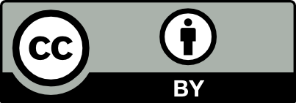 This license allows you to share and adapt the material for any purpose, even commercially.Attribution should be given to © State of New South Wales (Department of Education), 2024.Material in this resource not available under a Creative Commons license:the NSW Department of Education logo, other logos and trademark-protected materialmaterial owned by a third party that has been reproduced with permission. You will need to obtain permission from the third party to reuse its material.Links to third-party material and websitesPlease note that the provided (reading/viewing material/list/links/texts) are a suggestion only and implies no endorsement, by the New South Wales Department of Education, of any author, publisher, or book title. School principals and teachers are best placed to assess the suitability of resources that would complement the curriculum and reflect the needs and interests of their students.If you use the links provided in this document to access a third-party's website, you acknowledge that the terms of use, including licence terms set out on the third-party's website apply to the use which may be made of the materials on that third-party website or where permitted by the Copyright Act 1968 (Cth). The department accepts no responsibility for content on third-party websites.nomeetàpaesemacchina preferitaperchémateria preferitami piace [subject]sono bravo/a in [subject]nomeetàpaesemacchina preferitaperchémateria preferitale/gli piace [subject]è bravo/a in [subject]rispostadomandanomeMi chiamo _________.Come ti chiami?etàHo _________ anni.Quanti hanni hai?paeseAbito in _________.Dove abiti?macchina preferitaLa mia macchina preferita è _________.Qual è la tua macchina preferita?perché?Perché è _________.Perché?materia preferitaLa mia materia preferita è _________.Qual è la tua materia preferita?mi piace [subject]Mi piace _________.Mi piace molto _________.Non mi piace _________.Non mi piace per niente _________.Ti piace _________?sono bravo/a in [subject]Sono bravo/a in _________.Sei bravo/a in _________?